GUIDE D’INSTALLATIONInstallation guideSPÉCIFICATIONS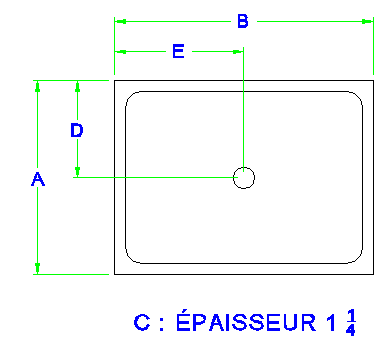 Instructions détaillées / Step by step instructionsModèleModelABCDE3636363611818364836481 1824366036601 18304896489612448Sur mesureÉtape 1Percer un trou d’un diamètre de ± 6po dans    le plancher pour le drain.Le tuyau d’évacuation de 2 po doit dépasser de ½ po du plancher existant. Référer aux spécifications pour les dimensions D et E ou aux dimensions sur mesure.Attention si vous n’avez pas accès par le dessous, le drain doit être assemblé sur la base avant le collage.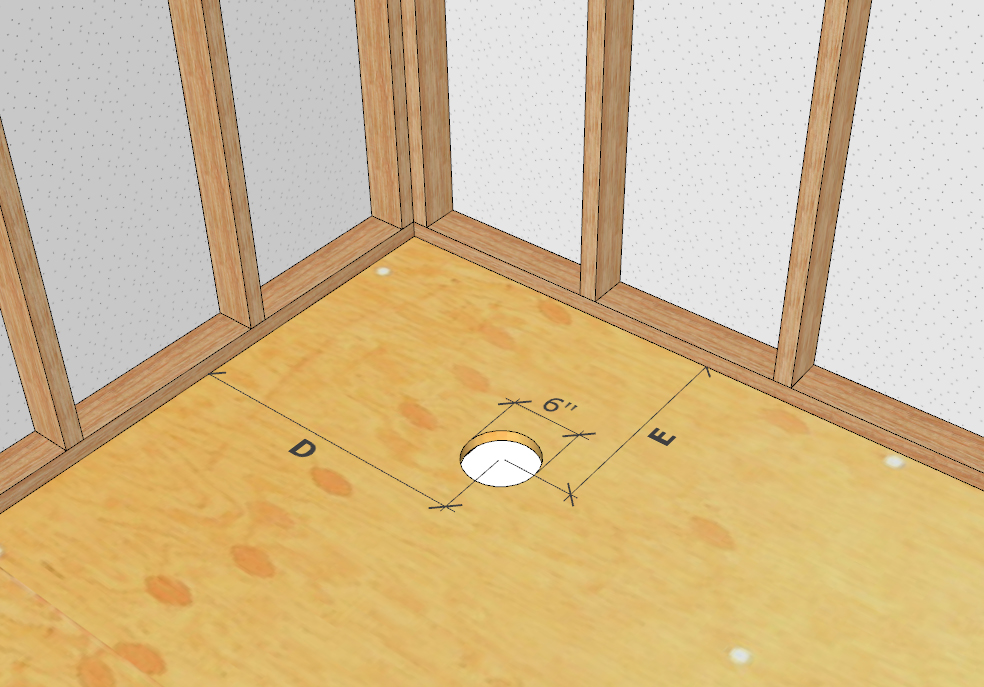 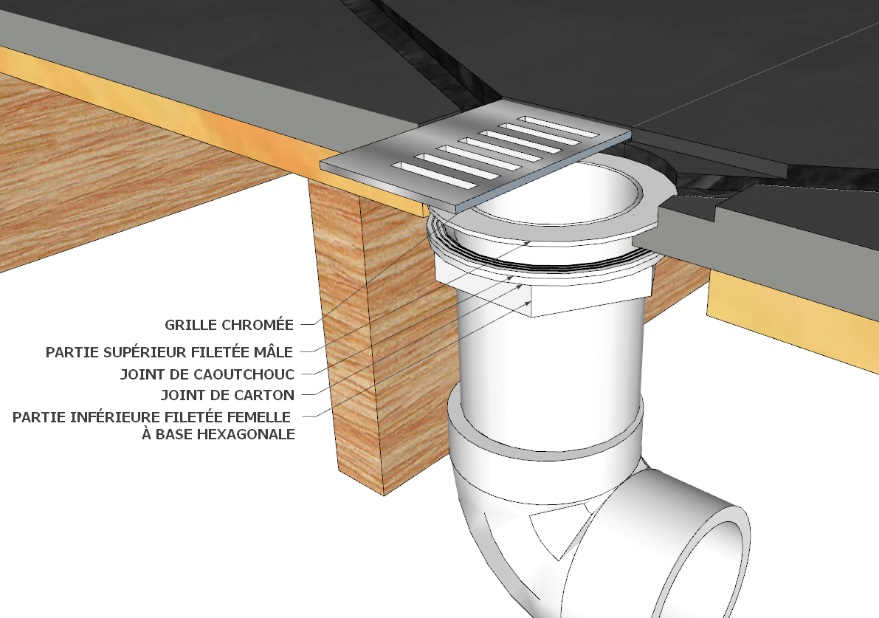 2- Mettre la base en place.  Vérifier  le  niveau  des installations et le positionnement de la plomberie (NE PAS  COLLER  LA BASE  À CETTE  ÉTAPE).  Mettre labase parfaitement au niveau à l'aide d'un niveau à bulle. Si nécessaire insérer de petites cales pour ajuster. Laisser les cales en place et retirer la base.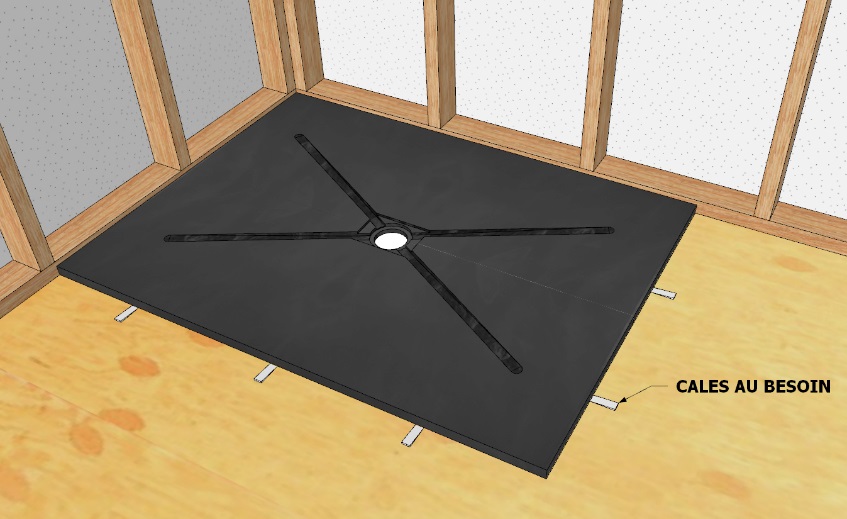 3-  Appliquer le ciment-colle sur le  plancher en prenant soin de respecter les directives du fabricant. ATTENTION DE NE PAS DÉPLACER LES CALES.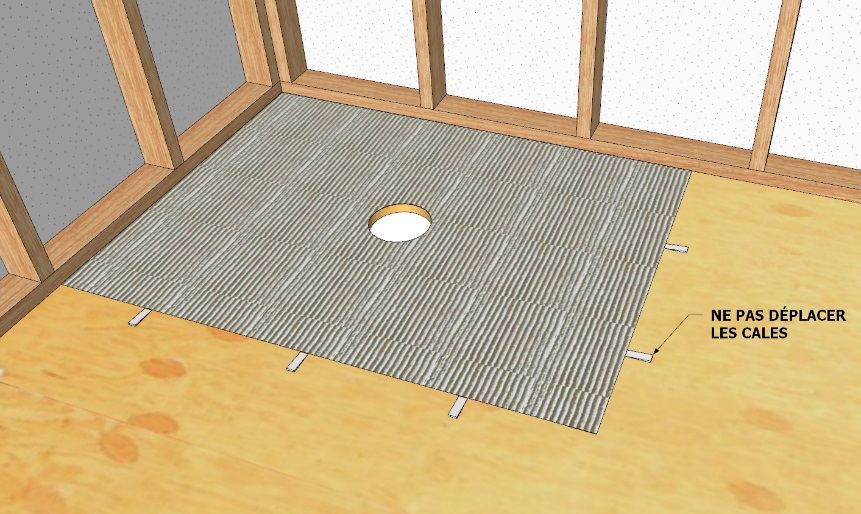 4– Remettre la base en position, coller et insérer le tuyau de 2’’ dans le drain et visser l’anneau de serrage par le dessus. Vérifier le niveau de la base à nouveau et ajuster les cales au besoin. ATTENTION, retirer les cales uniquement lorsque la colle aura durcie.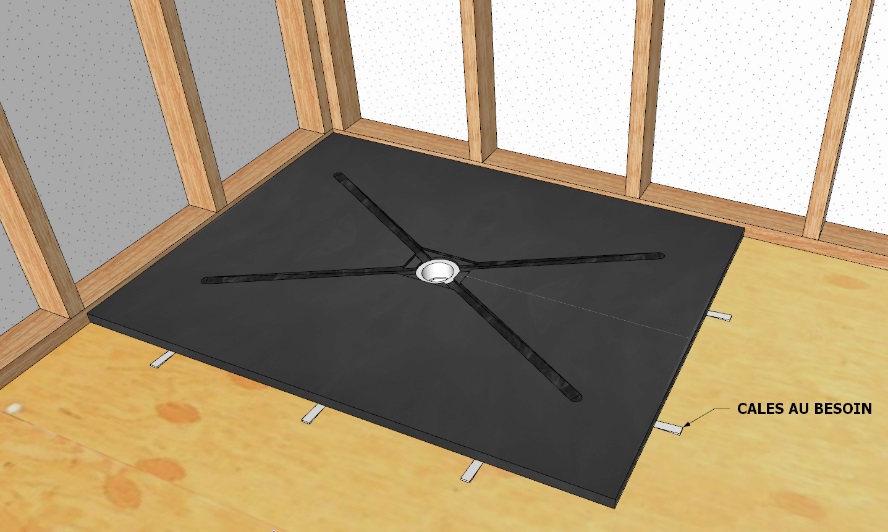 5-	Appliquer une mince ligne de silicone sur la    base le long des murs.Déposer les brides de carrelage sur le silicone puis appuyer fermement pour fixer en place.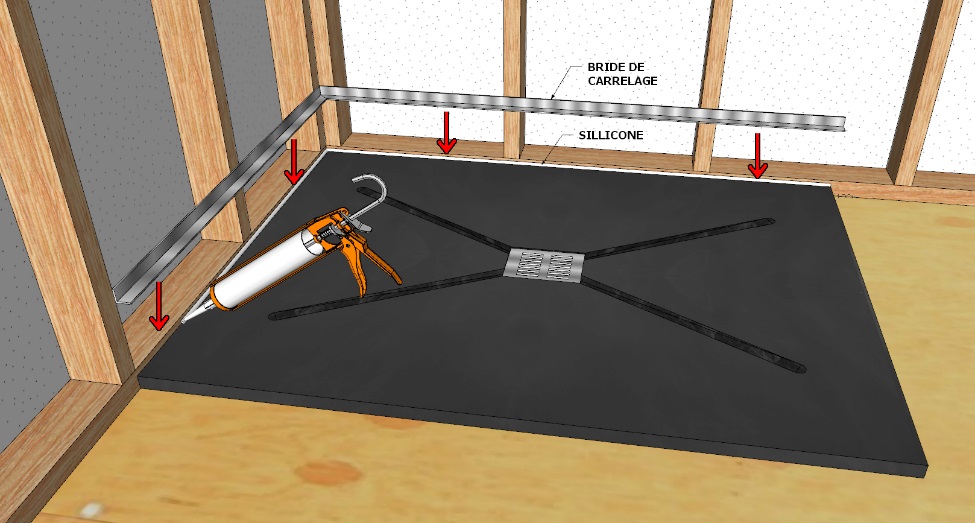 6– Une fois les brides de carrelage en place, appliquer  une dernière ligne de silicone sur le jointement des deux brides de carrelage.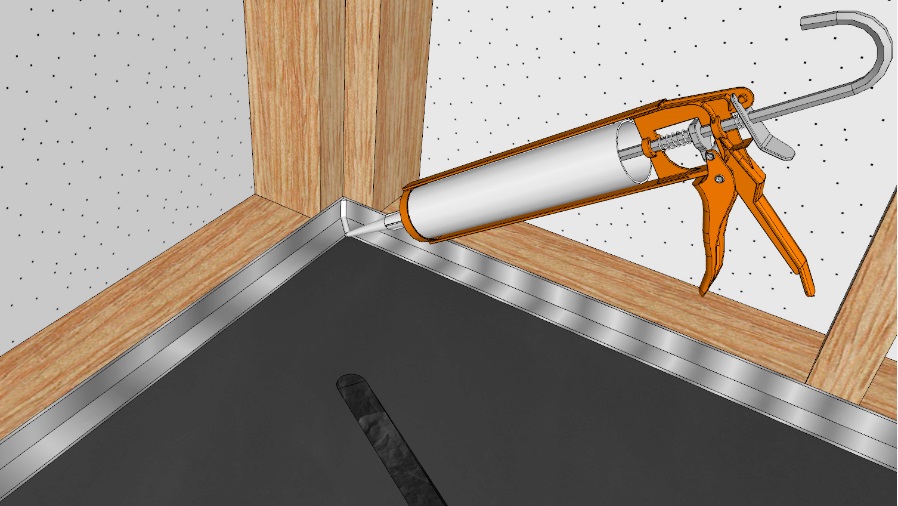 7- Montage final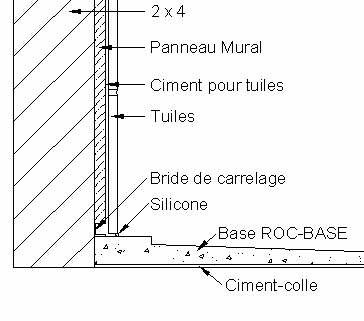 7- Montage final